BIMONT  Zbigniew Krasińskiul. Spychalskiego 2/398-200 SieradzPROJEKT  BUDOWLANY	Projektant:           mgr inż. Zbigniew Krasiński                                                nr uprawnień: 436/84	Sprawdził:           mgr inż. Damian Ślipek                                 uprawnienia nr  LOD/1393/PWOE/10- czerwiec  2018 -SPIS TREŚCI:Oświadczenie o zgodności   ………………………………………………str.3Podstawa opracowania  ……………………………………………………str.4Przedmiot opracowania  …………………………………………………. str.4Opis techniczny  ……….…………………………………………………….. str.4Część budowlana  ………………………………………………………….…  str.5Obliczenia techniczne  ………………………………………………….….. str.6Zestawienie podstawowych materiałów   ………………………..  str.7Informacja dotycząca bezpieczeństwa i ochrony zdrowia … str.8Informacja o obszarze oddziaływania obiektu ………………….. str.10Część rysunkowa  ……………………………………………………………... str.13Dokumenty formalno-prawne  …………………………………………. str.15                                                                                                Sieradz, dn.15.06.2018rINWESTOR:Urząd Miejski w Ziębicach     ul. Przemysłowa 10         57-200 Ziębice                                                    O Ś W I A D C Z E N I E	Na podstawie art.20 ustęp 4 ustawy z dnia 07.07.1994r Prawo Budowlane ( jednolity tekst Dz.U.2003r Nr 207, poz.2016 z późniejszymi zmianami)                                                    OŚWIADCZAM, że:Projekt  „Rozbudowy oświetlenia ulicznego na terenie Gminy Ziębice”                     na działkach nr  109, 126  obręb Brukalice,  Gmina Ziębicezostał sporządzony zgodnie z obowiązującymi przepisami oraz zasadami wiedzy technicznej.                                                                                                          ProjektantPodstawa opracowania.Dokumentację opracowano na podstawie:-  umowy z Inwestorem,-  uzgodnienia z Inwestorem,-  obowiązujące normy i przepisy,-  inwentaryzacji w terenie,-  mapy z zaznaczonym zakresem inwestycji.Przedmiot opracowania.Przedmiotem inwestycji jest rozbudowa  oświetlenia ulicznego wraz ze słupami i oprawami oświetleniowymi.Zakres inwestycji obejmuje budowę:● napowietrznej linii oświetlenia ulicznego przewodem AsXSn 2x25 mm2,● słupów i opraw oświetlenia ulicznego.Powyższe elementy służyć będą dla potrzeb oświetlenia ulicznego na drodze wojewódzkiej nr 395 w Brukalicach, na działkach nr  109, 126  obręb Brukalice, gmina Ziębice.W obrębie planowanej inwestycji występują następujące elementy uzbrojenia i zagospodarowania terenu:●  droga wojewódzka z jezdnią asfaltową,●  napowietrzna linie energetyczna,●  sieć kanalizacyjna i wodociągowa.Opis techniczny.Przedmiotem inwestycji jest budowa odcinka napowietrznej linii oświetlenia ulicznego, którą poprowadzić  należy ze słupa istniejącej linii oświetlenia ulicznego.Słupy linii napowietrznej wybudować w pasie drogowym drogi wojewódzkiej nr 395,  na  działkach nr 109, 126  obręb Brukalice,  , zgodnie z planem zagospodarowania – mapą.Budowa oświetlenia ulicznego spowoduje zmiany na powierzchni terenu.   Nad powierzchnię terenu wystawać będą słupy oświetlenia ulicznego, przewód oświetleniowy, zainstalowany na słupach oraz oprawy oświetleniowe.Projektowana inwestycja nie przebiega przez tereny objęte ochroną konserwatorską i archeologiczną.Projektowany obiekt nie będzie miał negatywnego wpływu na otaczające go środowisko ani też nie będzie powodował zagrożenia związanego z ochroną zdrowia i higieną użytkowników. Zagospodarowanie terenu zostało pokazane na załączonej mapie (rys. nr 1).Część budowlana. Projektowane zasilanie.Zasilanie linii oświetlenia ulicznego odbywać się będzie z istniejącego obwodu  linii oświetlenia ulicznego, od słupa napowietrznej linii oświetleniowej. Sterowanie oświetleniem będzie włączone do istniejącego układu sterowania oświetleniem ulicznym.Trasę projektowanej linii oświetlenia ulicznego zaznaczono na załączonym projekcie zagospodarowania terenu (rys. nr 1).4.2.       Opis robót.W oparciu o zalecenie Inwestora projektuje się budowę napowietrznej linii oświetlenia ulicznego przewodem izolowanym AsXSn 2x25 mm2, zainstalowanej na słupach, na których umieszczone zostaną także oprawy oświetleniowe. Na słupach zamontować dedykowane do słupa wysięgniki W-1 o długości 1,0 m, na uchwytach wysięgnika UW-1.Na wysięgnikach umieszczonych na słupach należy zamontować oprawy oświetleniowe typu OUS – 70W  z sodowym źródłem światła o mocy 70W.         Lampy oświetleniowe zabezpieczyć indywidualnie wkładką bezpiecznikową szybką  Bi-Wts 4A w oprawie bezpiecznikowej BZO zamontowanej na słupie.                  Przewód oświetlenia ulicznego pomiędzy stanowiskami słupowymi, należy zamontować na słupach za pomocą haków oraz uchwytów odciągowych. Na projektowanych słupach linii oświetleniowej  (jak na rys. nr 1),  należy zamontować ograniczniki przepięć typu BOP 0,5/5.  W celu prawidłowego działania ograniczników wokół słupa wbić szpilki uziemiające tak aby uzyskać uziemienie, którego wartość winna wynosić Ru ≤ 10Ω.Trasę projektowanej linii oświetlenia ulicznego zaznaczono na załączonym w projekcie planie zagospodarowania terenu (rys. nr.1). Lokalizację stanowisk słupowych należy zgłosić do uprawnionych służb geodezyjnych celem inwentaryzacji.Po wykonaniu prac związanych z budową linii oświetlenia ulicznego wraz ze słupami i oprawami oświetleniowymi należy odtworzyć strukturę zagospodarowania terenu.  Ochrona  przeciwporażeniowa.Jako system ochrony przeciwporażeniowej zastosowano metodę samoczynnego szybkiego wyłączenia zasilania w układzie  TN-C  z zastosowaniem wkładek topikowych szybkich.Warunki bezpieczeństwa.Wszystkie prace wykonać zgodnie z PN-E-5100 oraz przestrzegając ściśle przepisów BHP. Szczególną ostrożność zachować przy pracach na czynnych urządzeniach oraz w pobliżu czynnych instalacji elektrycznych.Uwagi końcowe.Całość prac wykonać zgodnie z normami, przepisami bhp oraz w koordynacji z pozostałymi branżami procesu budowlanego obiektu. Przed przystąpieniem do robót zapoznać się dokładnie z niniejszym projektem technicznym.Prace należy prowadzić zgodnie z przedstawionym projektem technicznym oraz aktualnie obowiązującymi przepisami i normami. Wszelkie zmiany w trakcie realizacji robót związane z wykonawstwem objętych niniejszym projektem, winny być uzgodnione z autorem opracowania.Obliczenia techniczne.Moc zainstalowana.Pobór mocy oprawy OUS – 70W  z zasilania wynosi 70W:Zaprojektowano 2 nowe oprawy oświetleniowe.Moc zainstalowana wynosi:      2 x 70W = 140 W   Z informacji uzyskanych od Inwestora wynika, że w istnieje rezerwa mocy w istniejącym obwodzie oświetleniowym.   Nie ma potrzeby zwiększania mocy zamówionej w Zakładzie Energetycznym dla zasilania projektowanej linii  oświetlenia  drogowego.  Aktualne warunki dostarczania i odbioru energii elektrycznej dla zasilania    obwodu oświetlenia ulicznego w załączeniu.			                        Io  =                        Obliczenie procentowego spadku napięcia.Spadek napięcia w projektowanym, dłuższym odcinku linii napowietrznej wynosi:                    ∆U% =                      ∆U% =   = 0,02 %                                                                    ∆U% ≤ ∆Udop Dane techniczne budowanego oświetlenia.Ilość projektowanych słupów w linii oświetleniowej    -         2 szt.Ilość projektowanych opraw oświetleniowych w linii   -         2 szt.Moc całkowita oprawy z zasilaniem                                 -          70WMoc projektowanych opraw                              -             2 x 70W = 140WNapięcie w linii zasilającej                                                  -           Uf = 230VPrąd obliczeniowy projektowanych opraw                     -            If = 0,61APrąd obliczeniowy pojedynczej oprawy             -       Io = 70W : 230V = 0,30AZestawienie podstawowych materiałów.Przewód izolowany napowietrzny AsXSn 2x25 mm2 …………………… mb 100Przewód elektroenergetyczny YDYżo 3x2,5 mm2 ………………………… mb 6Tama stalowa Fe/Zn 30x4 mm2 …………………………………………………..  mb 31Uziom prętowy Ø16 ……………………………………………………………………  mb 6Żerdź E10,5/4,3        …………………………………………………………………….  szt.2Wysięgniki rurowe jednoramienne W-1 o długości 1,0 m ……………. szt.2Oprawa oświetleniowa  OUS – 70W     …………….…………………………… szt.2Żarniki sodowe  70W   ………………………………………………………………….  szt.2Ustoje do słupów E-U85    ……………………………………………………………. szt.2Oprawy bezpiecznikowe BZO  ………………………………………………………. szt.2Wkładki bezpiecznikowe szybkie Bi Wts 4A  ………………………………..  szt. 2Uchwyty odciągowe …………………………………………………………………….  szt.2Haki  …………………………………………………………………………………………….. szt. 3Zaciski izolowane …………………………………………………………………………. szt.4Złącze kontrolne   …………………………………………………………………………  szt.2Ograniczniki przepięć BOP 0,5/5 …………………………………………………… kpl.2Materiały pomocnicze  …………………………………………………………………  wg potrzebPodane w dokumentacji urządzenia, aparaty i materiały są przykładowe. Zgodnie z Ustawą  Prawo Zamówień Publicznych  dopuszcza się zastosowanie ich zamienników o parametrach technicznych nie gorszych niż projektowane, posiadających wymagane certyfikaty i atesty.- czerwiec 2018 –Informacja dotycząca bezpieczeństwa i ochrony zdrowia.Rozbudowa  oświetlenia ulicznego wraz ze słupami i oprawami oświetleniowymi w miejscowości Brukalice , gmina Ziębice w  zakresie budowy słupów linii oświetlenia drogowego, podwieszania kabla zasilającego oraz montażu lamp na słupach.	Kolejność prowadzenia prac:	●   przygotowanie miejsca pracy, wyznaczenie trasy przebiegu linii kablowej     oraz miejsc zabudowy stanowisk słupowych,   	●   budowa linii oświetlenia ulicznego kablem podwieszanym na słupach,	●   montaż opraw oświetleniowych z wysięgnikami, 	●   wykonanie wymaganych pomiarów kabla, 	●  odbiór robót przez przedstawiciela Inwestora,	●   podłączenie do istniejącego obwodu zasilania,	●   wykonanie wymaganych badań i pomiarów technicznych, Wykaz istniejących obiektów budowlanych:Projektowana inwestycja będzie realizowana w pobliżu następujących obiektów  budowlanych:	●   droga asfaltowa, 	●   napowietrzne linie elektroenergetyczne, 	●   sieć kanalizacyjna i wodociągowa,7.2.  Elementy zagospodarowania terenu mogące stwarzać zagrożenia dla          bezpieczeństwa i zdrowia ludzi:Na terenie budowy występują następujące elementy mogące stwarzać zagrożenie dla przebywających na nim ludzi:●   prace przyłączeniowe do istniejącego obwodu linii 0,4 kV,●   prace montażowe opraw na słupach,7.3. Wskazania dotyczące przewidywanych zagrożeń podczas realizacji robót:●   przy wykonaniu prac montażowych pod napięciem  0,4 kV – możliwość        wystąpienia  porażenia ze skutkiem śmiertelnym oraz możliwość zagrożenia       upadkiem z wysokości ponad 5m ( wymagany plan BIOZ),●   podczas montażu opraw na podnośniku w stanie beznapięciowym  - możliwość       zagrożenia upadkiem z wysokości ponad 5m ( wymagany plan BIOZ),●   podczas podłączania kabla do istniejącego obwodu  linii oświetlenia drogowego,●   podczas realizacji robót nie występują zagrożenia w rozumieniu  Rozporządzenia       Ministra Infrastruktury z dn.23.06.2003r.  poz. 1126 w sprawie informacji       dotyczącej Bezpieczeństwa  i Ochrony Zdrowia oraz Planu Bezpieczeństwa                                            i Ochrony Zdrowia.7.4. Instruktaż pracowników.	Prace szczególnie niebezpieczne w pobliżu urządzeń energetycznych prowadzi się pod nadzorem upoważnionego pracownika – przedstawiciela Zakładu Energetycznego. Pracownicy pracujący przy budowie linii 0,4 kV oraz w obrębie sąsiednich linii 0,4 kV powinni posiadać aktualne świadectwa kwalifikacyjne. Kierownik budowy ma obowiązek przedstawienia zagrożeń występujących w czasie prowadzenia prac oraz przeprowadzić instruktaż na temat przestrzegania przepisów BHP i udzielania pierwszej pomocy. 7.5. Środki techniczne i organizacyjne zapobiegające niebezpieczeństwom w          strefach szczególnego zagrożenia:●   teren robót należy oznakować i zabezpieczyć barierkami lub taśmą ostrzegawczą wokół wykopów na odległość nie mniejszą niż 1,50 m. Na barierce umieścić tablice  ostrzegawcze o istniejącym zagrożeniu w przypadku przebywania w pobliżu  prowadzonych prac,●   miejsca postojowe na terenie prac powinny być wyznaczone tylko dla pojazdów  używanych w trakcie wykonywania robót budowlanych dla zadania,●   strefę niebezpieczną, w której istnieje źródło zagrożenia należy oznakować i  wygrodzić jak opisano w dokumentacji,●   wywiesić tablicę o treści „NIE ZAŁĄCZAĆ” ,●   stosować zasady asekuracji stanowiska pracy,●   egzekwować od pracowników stosowania właściwych środków ochrony indywidualnej,●   praca na wysokości tylko zespołowa z dodatkowym zabezpieczeniem pasami lub  szelkami bezpieczeństwa z krótkimi linkami mocowanymi do stałych elementów  konstrukcyjnych lub lin asekuracyjnych. Należ przeprowadzać przeglądy okresowe oraz  odbiory wynikające z ogólnych przepisów BHP,●   w przypadku brygady uprawnionej do Prac Pod Napięciem ( PPN) wymagać  przestrzegania instrukcji i procedur wykonania prac oraz stosowania  specjalistycznego sprzętu ochrony  osobistej i narzędzi izolowanych zgodnie z  odrębnymi przepisami branżowymi.7.6. Wnioski końcowe.W rozumienia Rozporządzenia Ministra Infrastruktury z dn.23.06.2003r.  poz. 1126 w sprawie informacji dotyczącej Bezpieczeństwa i Ochrony Zdrowia oraz Planu Bezpieczeństwa i Ochrony Zdrowia  -  rozpatrywany obiekt nie wymaga sporządzenia planu BIOZ.Informacja o obszarze oddziaływania obiektu.        Projektowane urządzenia energetyczne spełniają podstawowe wymagania dotyczące:bezpieczeństwa konstrukcji – projektowane konstrukcje są elementami prefabrykowanymi, posiadają odpowiednie atesty i certyfikaty,bezpieczeństwa pożarowego – nie dotyczy,bezpieczeństwa użytkowania – zastosowane urządzenia wybudowane będą zgodnie z Przepisami Budowy Urządzeń Energetycznych,odpowiednich warunków higienicznych i zdrowotnych oraz ochrony środowiska – projektowane obiekty nie wpływają szkodliwie na środowisko, lokalizacja nie wymusza wycinki istniejącego drzewostanu. W odniesieniu do Rozporządzenia RM z dnia 09-11-2004 dz.U.257  inwestycja nie wymaga opracowania raportu oddziaływania na środowisko, gdyż napięcie pracy urządzeń wynosi 230V i jest mniejsza od 220 kV.ochrony przed hałasem i drganiami – projektowane urządzenia nie wprowadzają do środowiska hałasu i drgań.  Urządzenia energetyczne w postaci montażu słupów, kabla podwieszanego oraz opraw oświetleniowych, nie będą oddziaływać na grunty wchodzące w teren inwestycji. Urządzenia energetyczne zaprojektowane zostały w taki sposób, aby w maksymalnym stopniu zmniejszyć ograniczenia w użytkowaniu gruntów. Właściciele gruntów zapoznali się z tymi ograniczeniami i wyrazili zgodę na lokalizację urządzeń. Wykonane roboty będą trwałymi zmianami na obszarze działki, ale nie będą miały znaczenia dla obecnego kształtu rzeźby terenu.W okresie prowadzenia robót niekorzystnymi oddziaływaniami prowadzonych robót na rzeźbę terenu i otaczający krajobraz będą związane z obecnością tymczasowego zaplecza budowy, z obecnością dodatkowego oznakowania terenu robót budowlanych. Będzie to oddziaływanie krótkotrwałe i chwilowe.W okresie prowadzenia robót wskazana jest prawidłowa eksploatacja maszyn i urządzeń, aby nie dopuścić do awarii i wycieków substancji ropopochodnych, które poprzez glebę i grunt mogłyby zanieczyścić warstwę wód gruntowych.W przypadku potencjalnego zagrożenia, polegającego na zanieczyszczeniu gruntu produktami ropopochodnymi z uszkodzonych maszyn i pojazdów, oddziaływanie tego rodzaju może mieć charakter krótkookresowy (nawet chwilowy) i właściwie jednostkowy pod względem częstości występowania. W takich przypadkach do środowiska mogą przedostać się tylko niewielkie ilości zanieczyszczeń, a przestrzenny zasięg należy traktować jako punktowy, nie mający większego znaczenia dla lokalnego środowiska przyrodniczego.W czasie prowadzenia robót może mieć miejsce powstawanie odpadów. Odpady te będą odpadami innymi niż niebezpieczne i nie będą stanowiły zagrożenia dla środowiska naturalnego, po prawidłowym ich zagospodarowaniu.Podczas realizacji inwestycji, ze względu na konieczność poruszania się po terenie sprzętu budowlanego i transportowego może wystąpić hałas, który może być uciążliwy dla ludzi i zwierząt.Dojdzie prawdopodobnie do czasowego wypłoszenia nielicznych zwierząt z okolic obszaru przeznaczonego pod budowę planowanych przedsięwzięć, jak i z okolicznych terenów. Efekt ten pogłębi nieco obecność na terenie budowy ludzi, którzy będą prowadzili prace budowlano-montażowe wykorzystując sprzęt i urządzenia będące źródłem hałasu. Po zakończeniu prac budowlanych oddziaływania te znikną.  Zwierzęta będą mogły powrócić w okolice wybudowanych urządzeń energetycznych.Oddziaływanie pól elektromagnetycznych.Linie energetyczne wytwarzają i przekazują do otoczenia energię w postaci promieniowania elektromagnetycznego. Energia ta nie jest na tyle duża by doprowadzić do jonizacji cząsteczek. Mechanizm oddziaływania na organizmy żywe pól elektromagnetycznych o częstotliwościach rzędu kilkudziesięciu  Hz z fizycznego punktu widzenia niewiele różnią się od mechanizmu oddziaływania stacjonarnych pól elektrycznych i magnetycznych wytwarzanych przez środowisko naturalne. Wniosek końcowy.Projektowana inwestycja nie będzie miała żadnego negatywnego wpływu na środowisko w znaczeniu ustawy z dnia 27 kwietnia 2001r Prawo Ochrony Środowiska ( Dz.U.Nr 62, poz. 627  z późn. zm. ).Współrzędne  Brukalice dz. nr 109, 126obręb Brukalice                                	        	        x                                                 y		e1                     5614735.94                               6430465.99		e2		5614776.78 			6430443.40		e3		5814818.14			6430448.31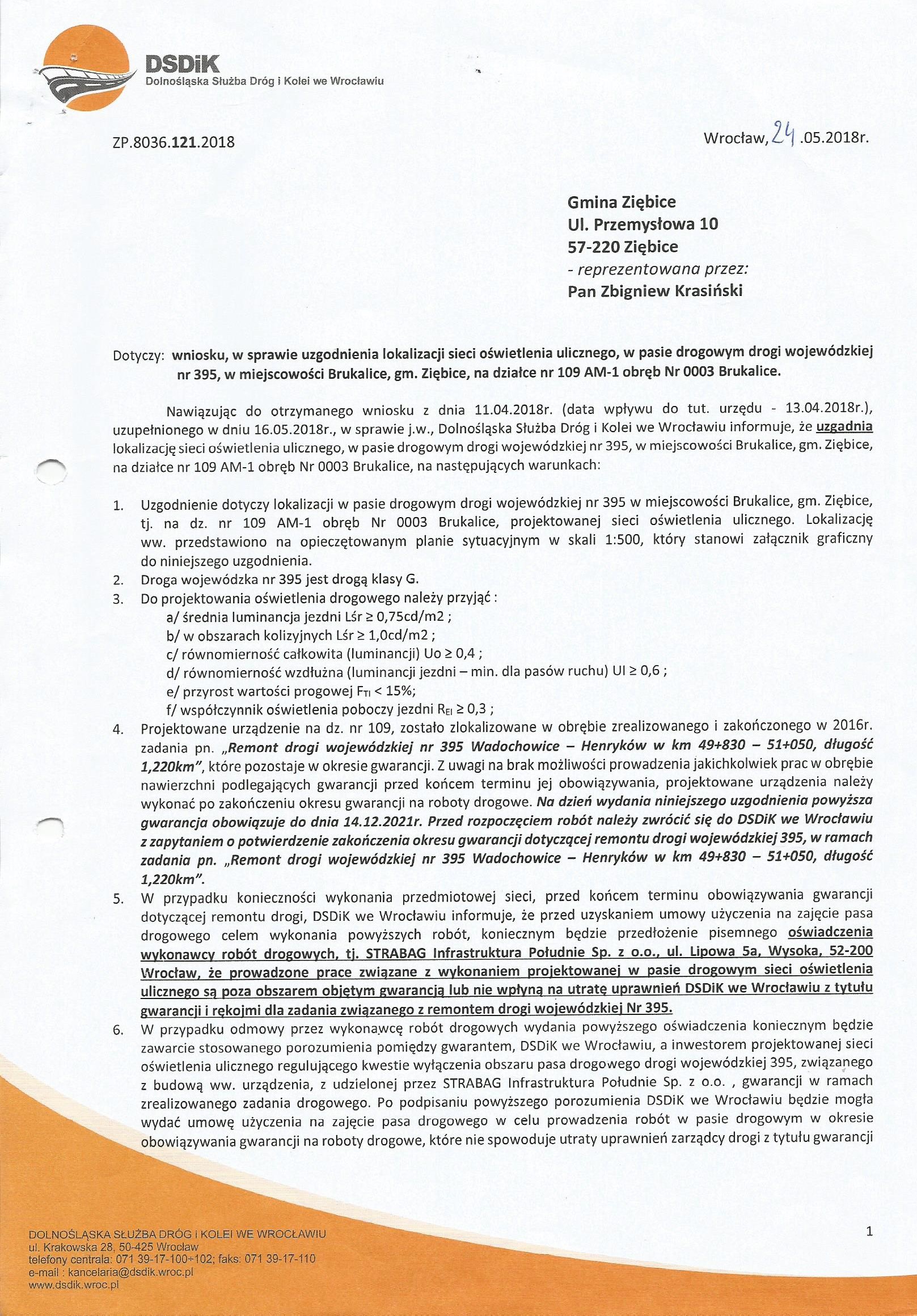 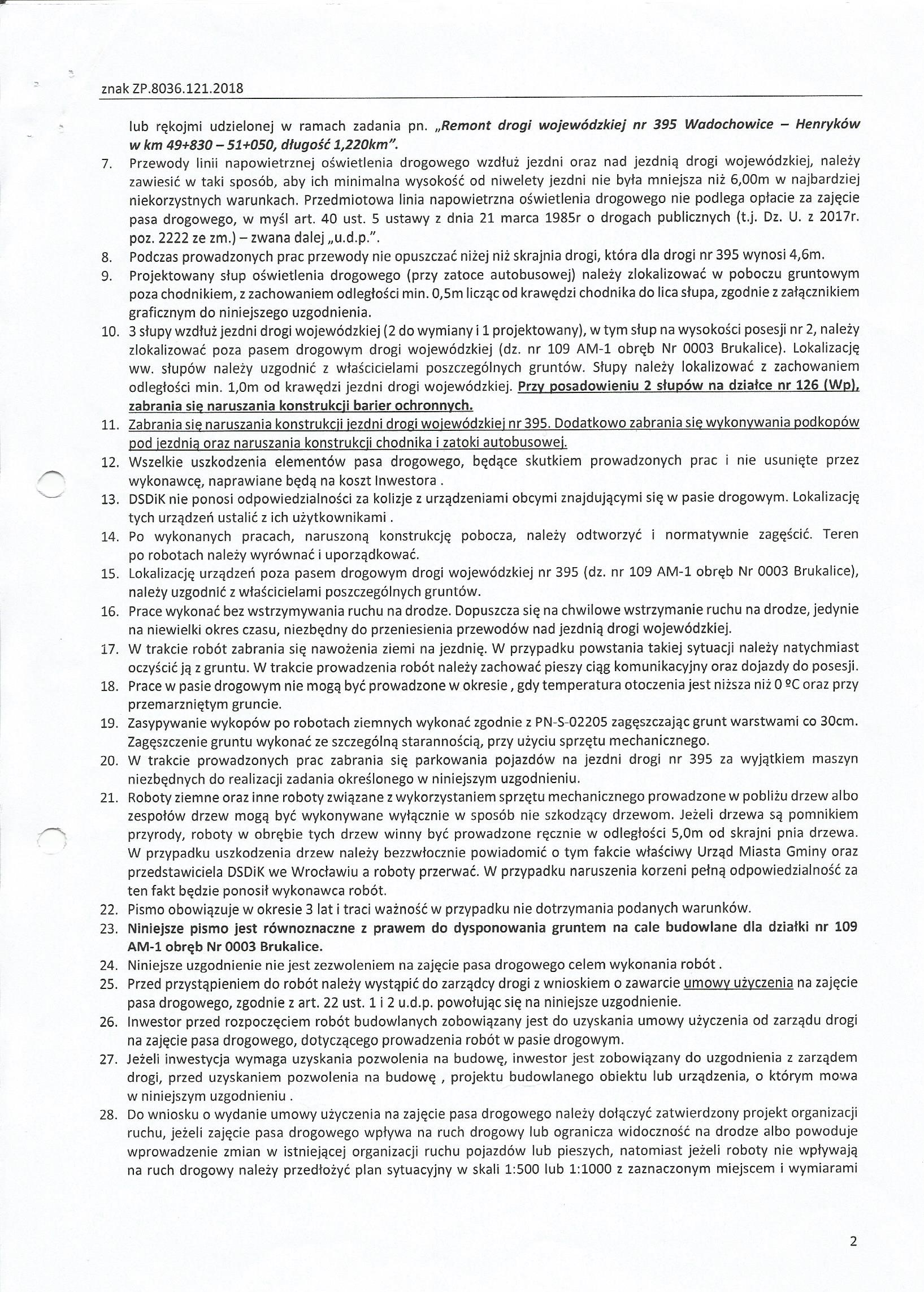 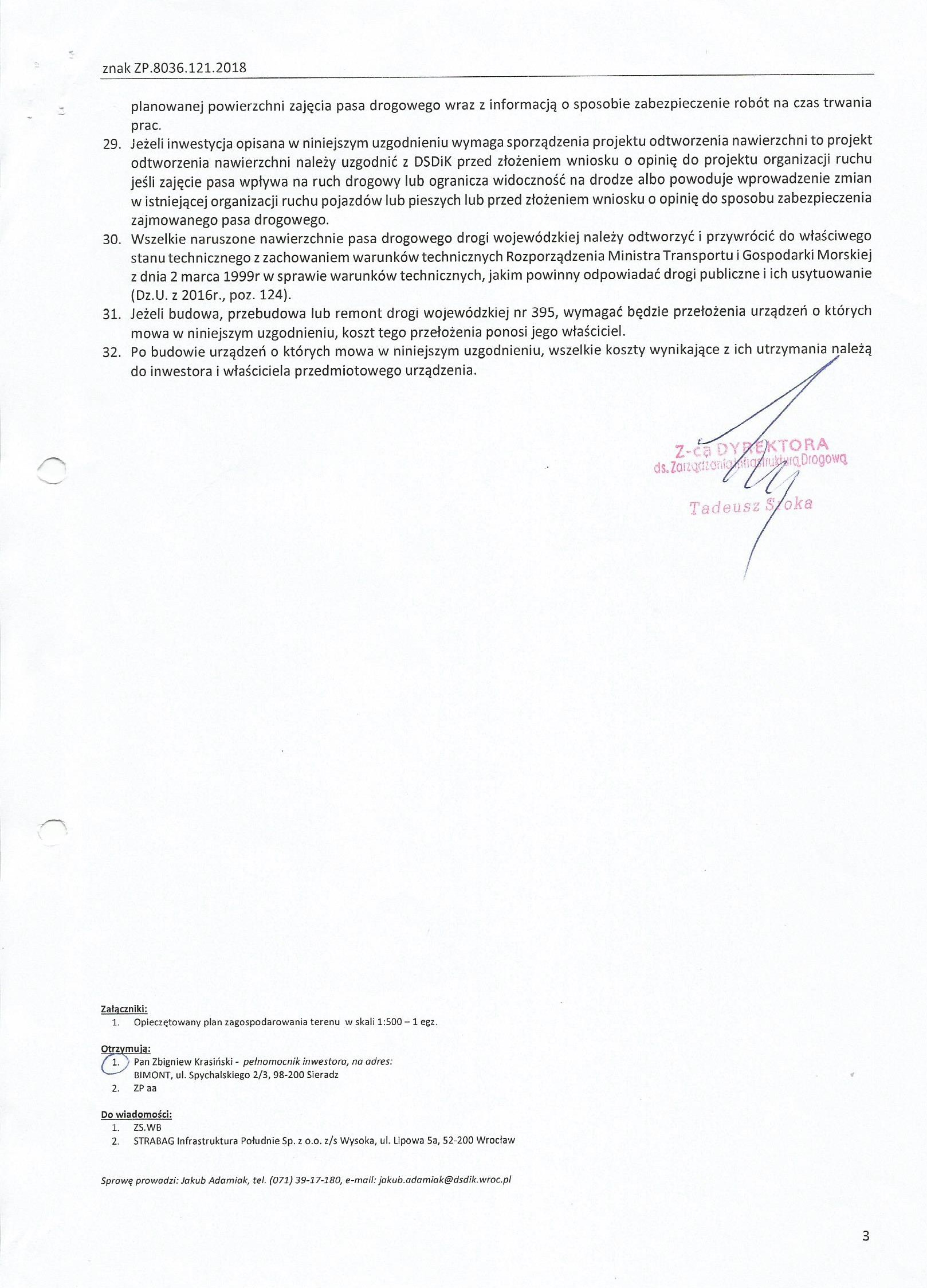 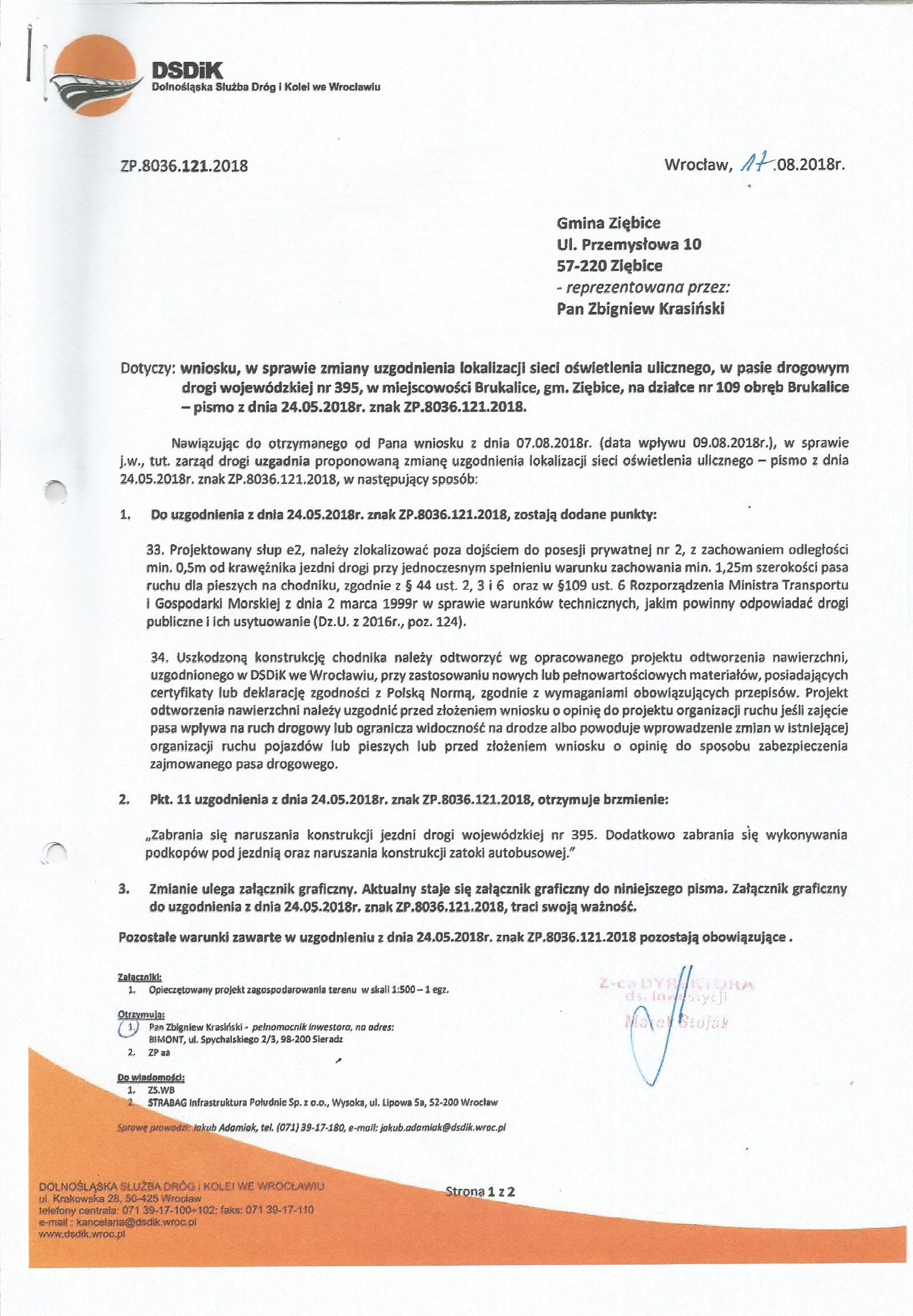 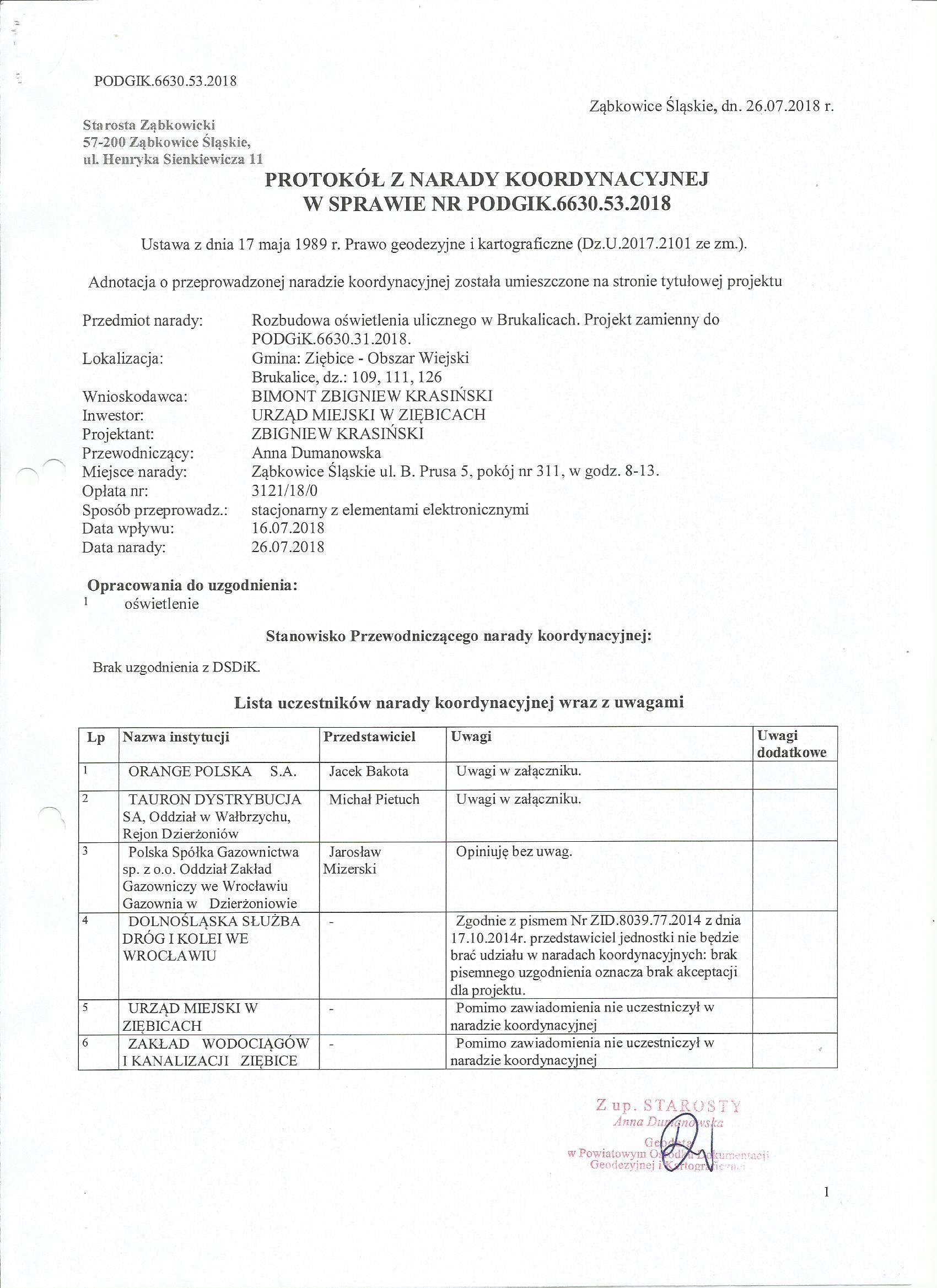 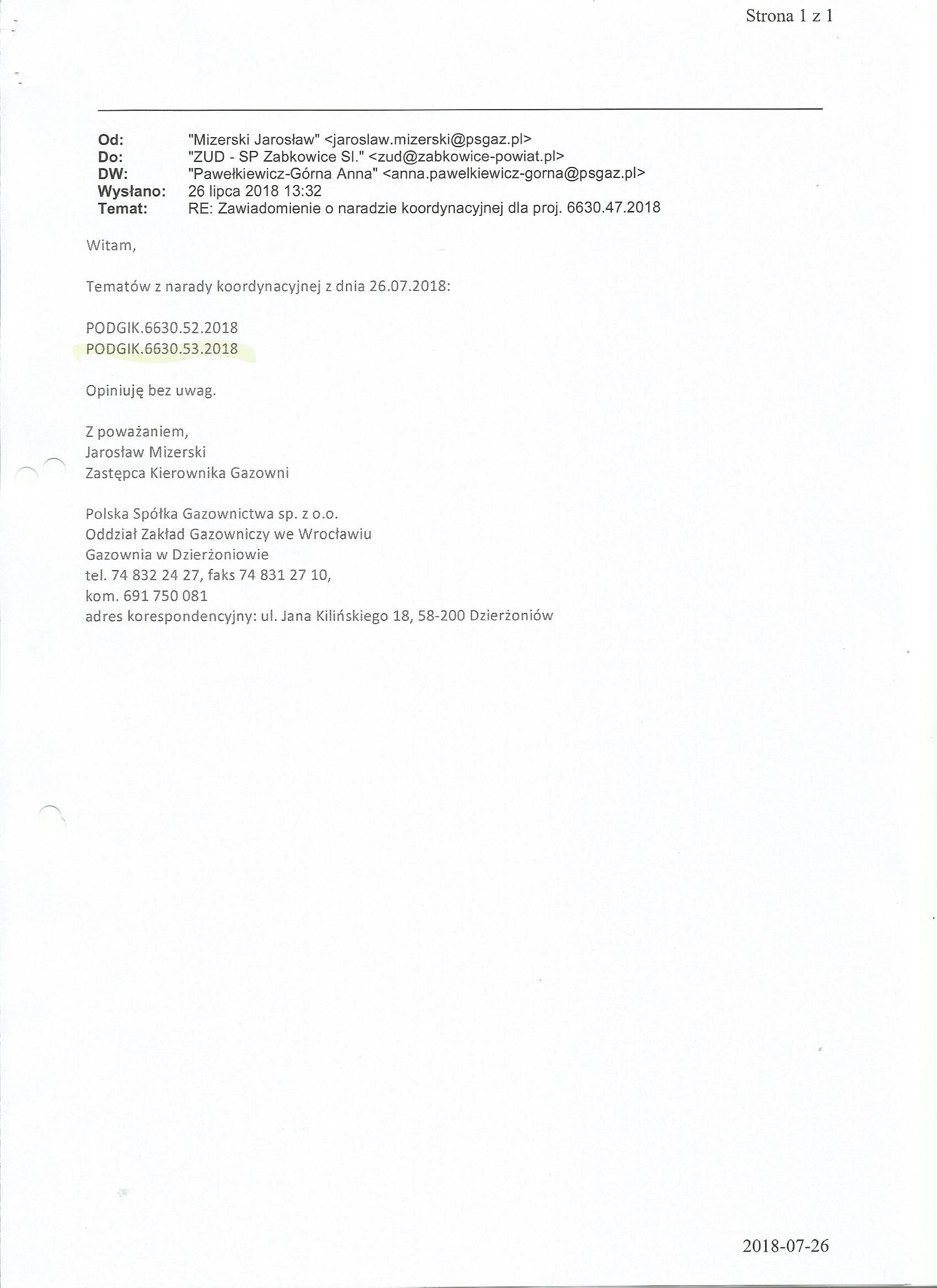 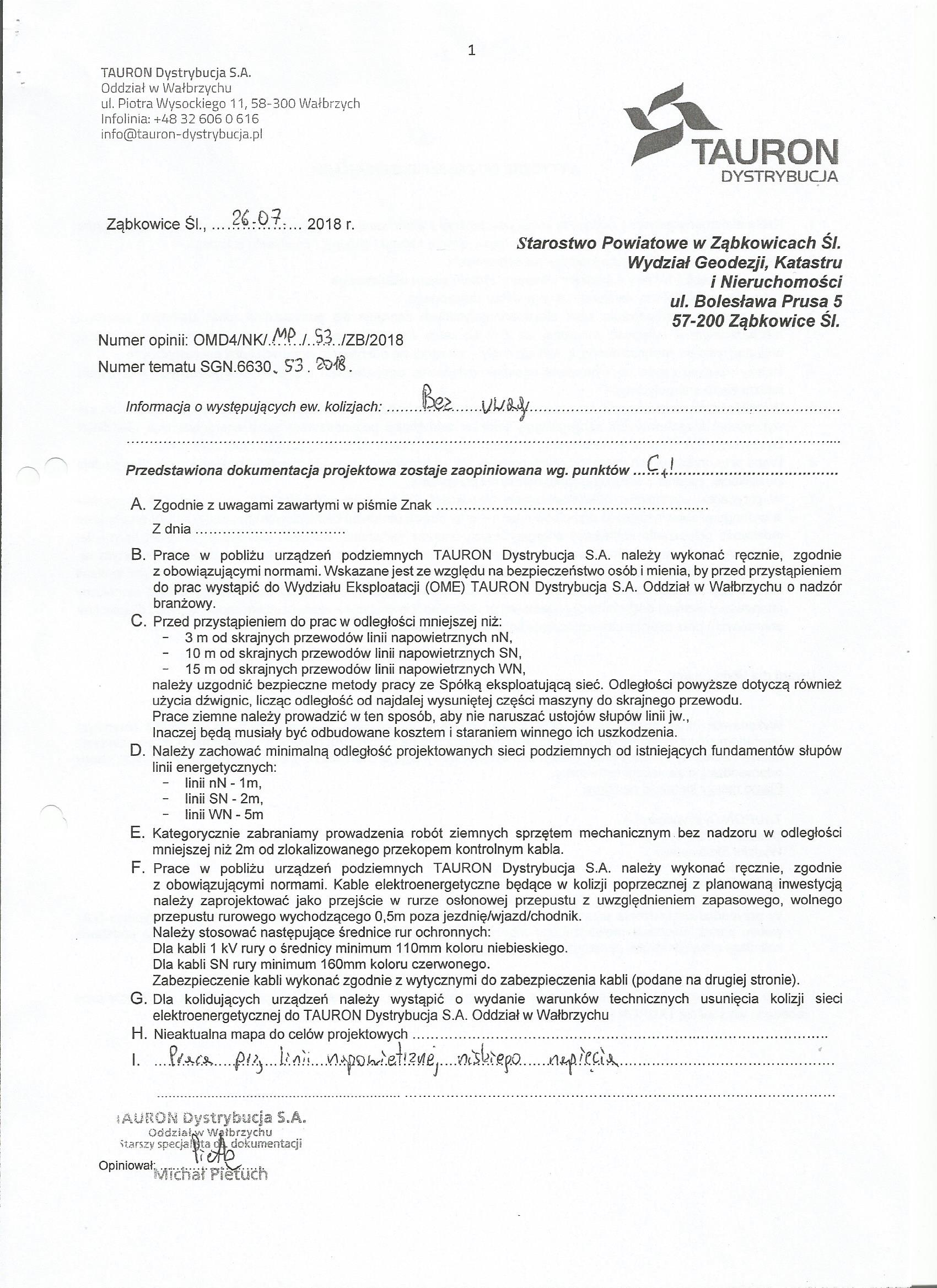 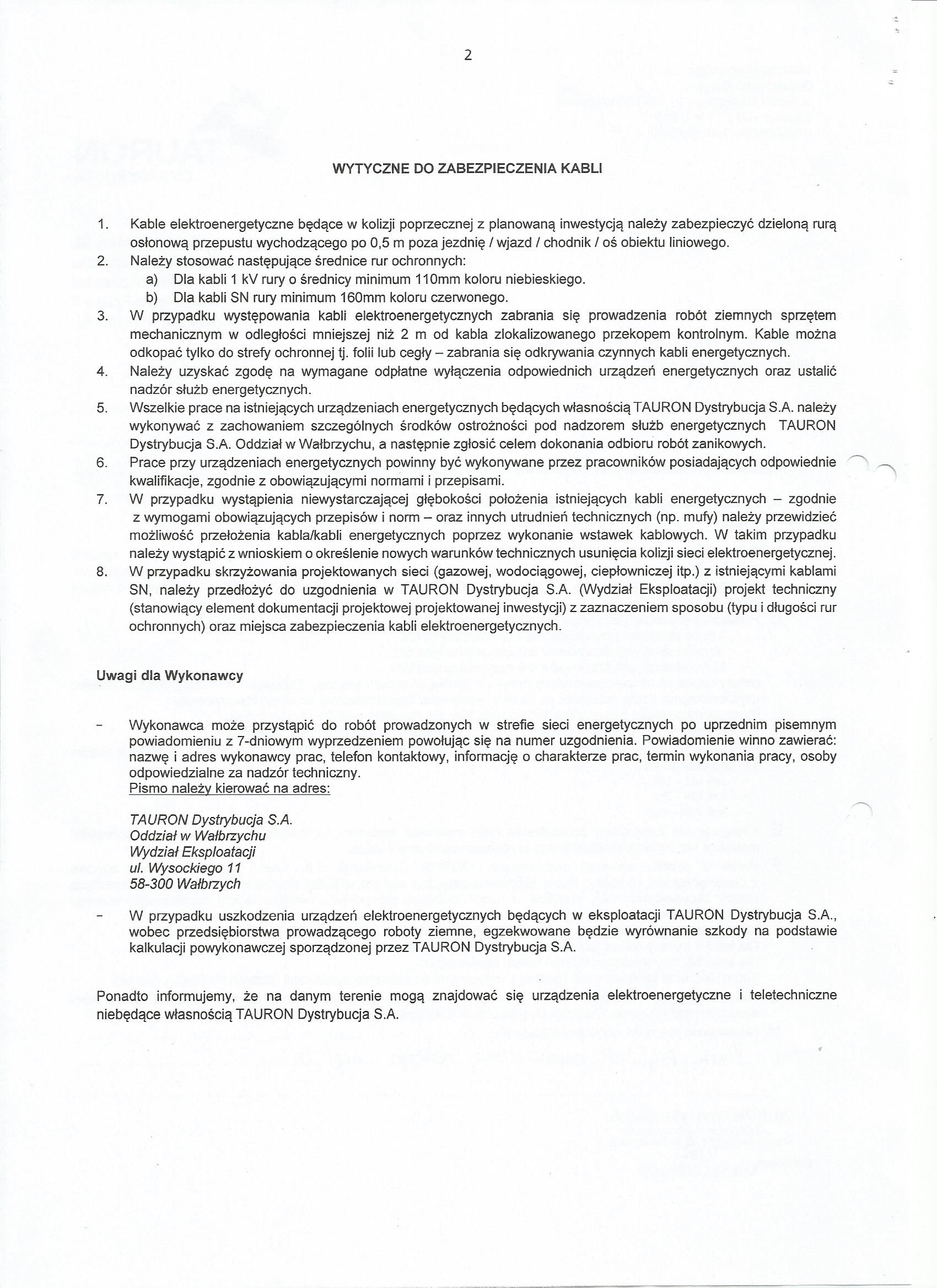 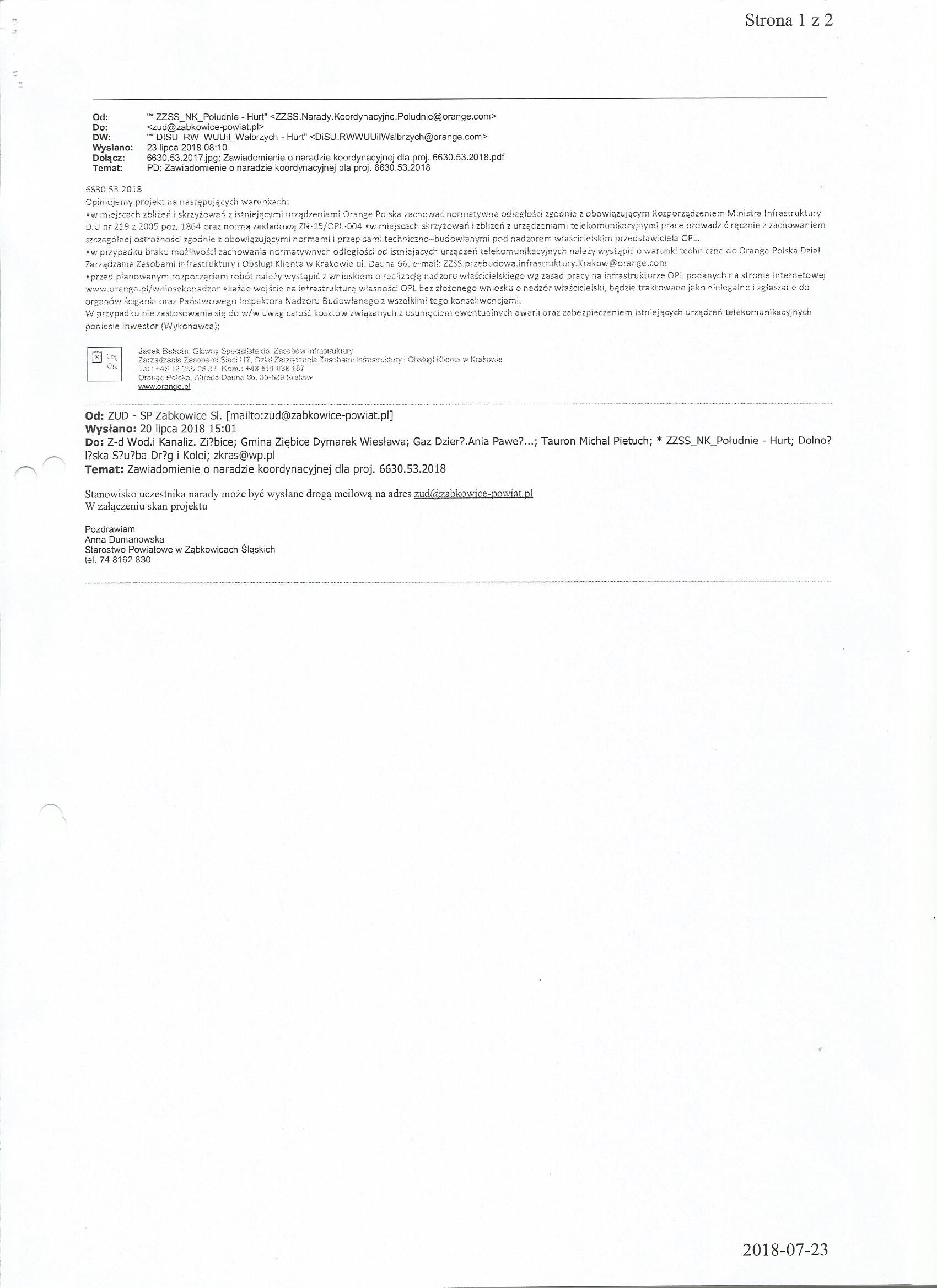 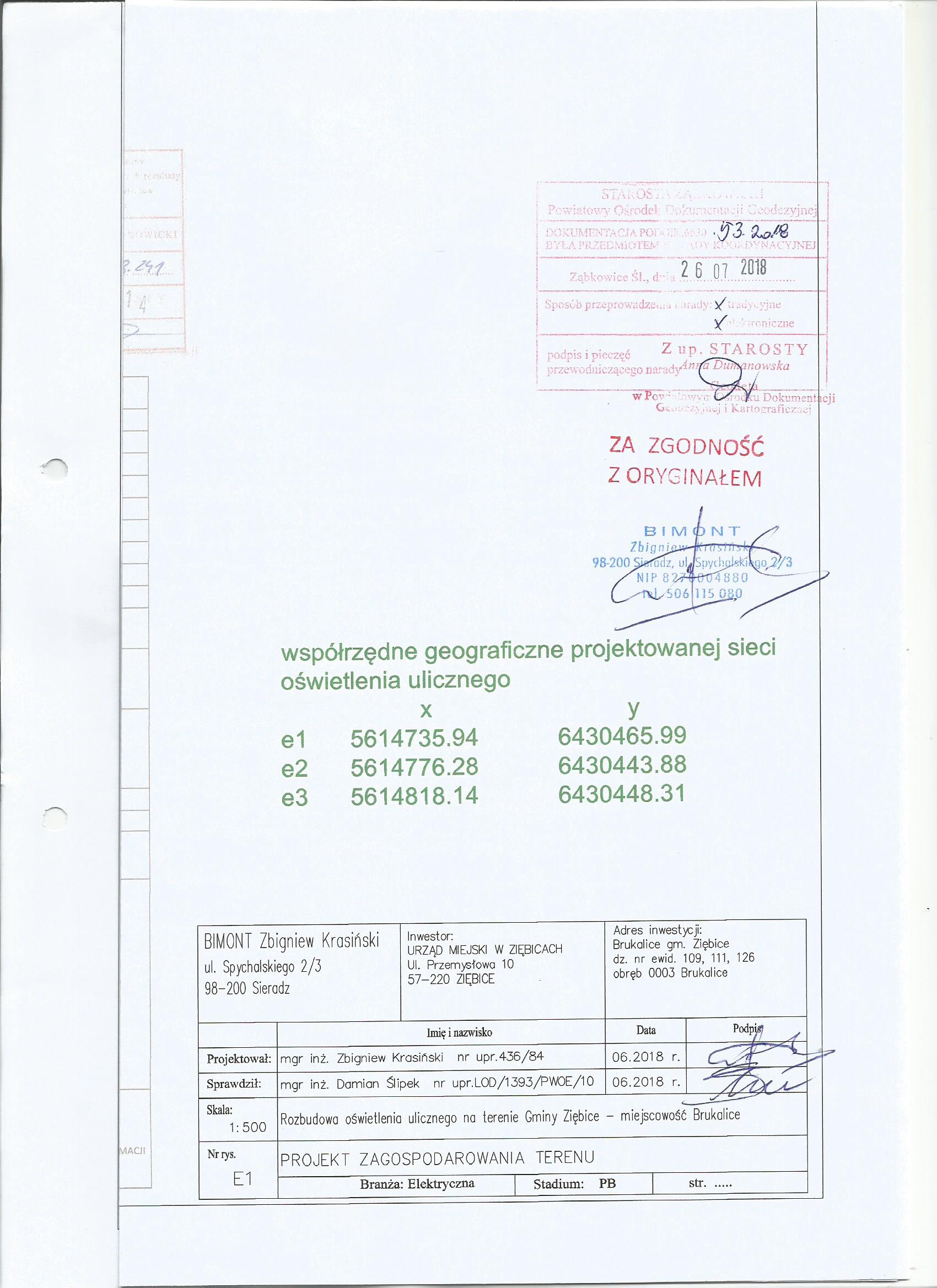 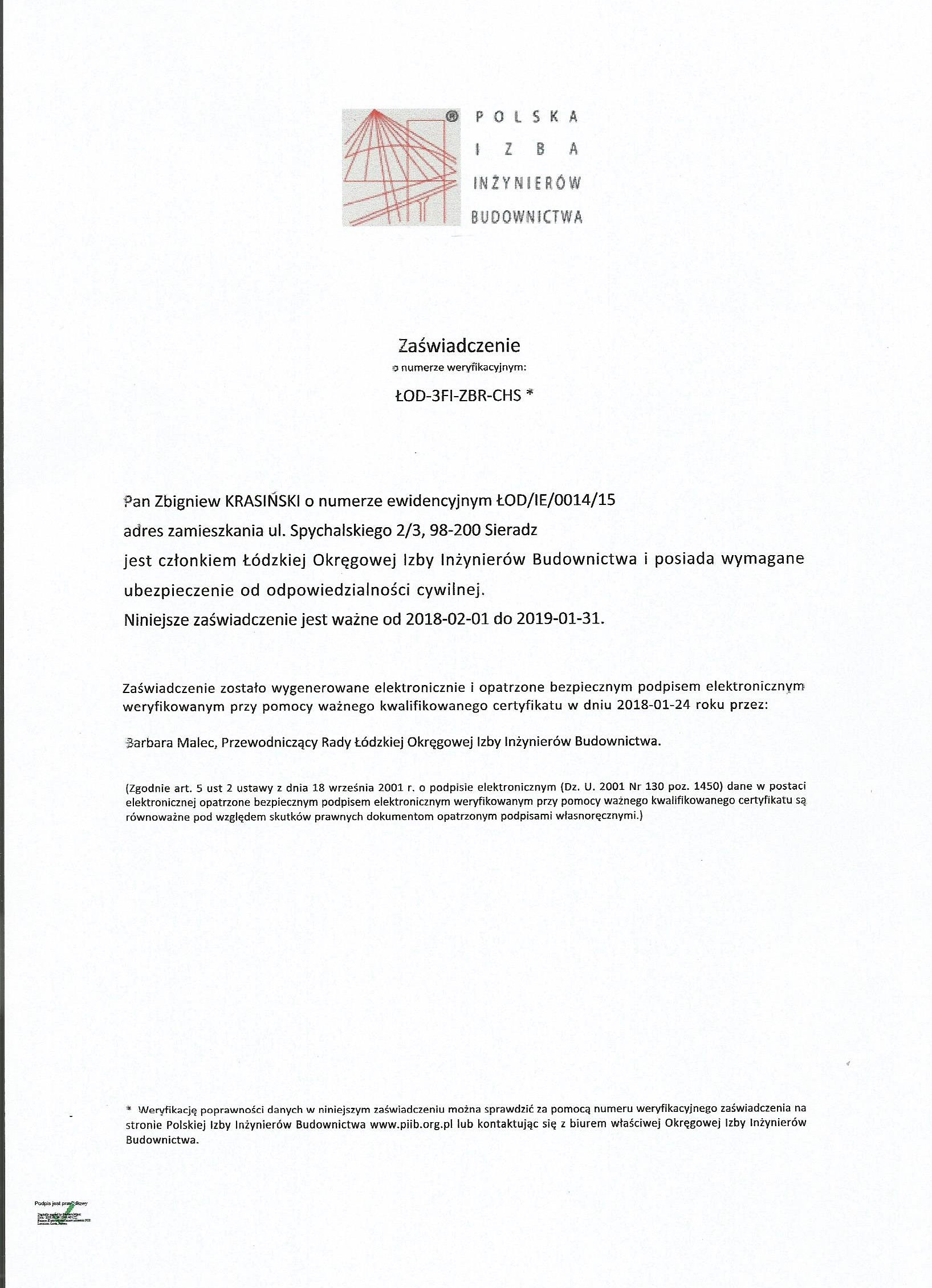 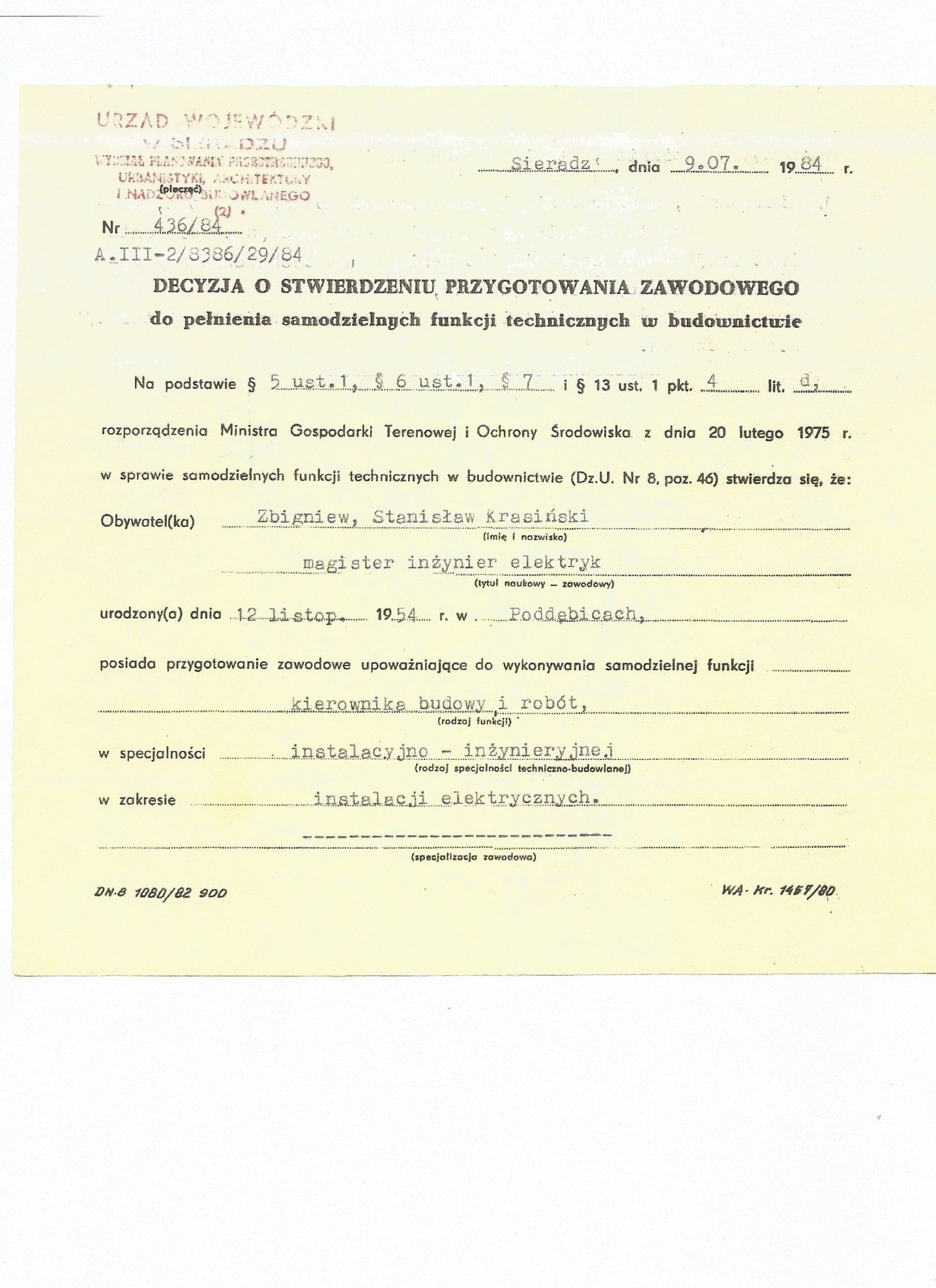 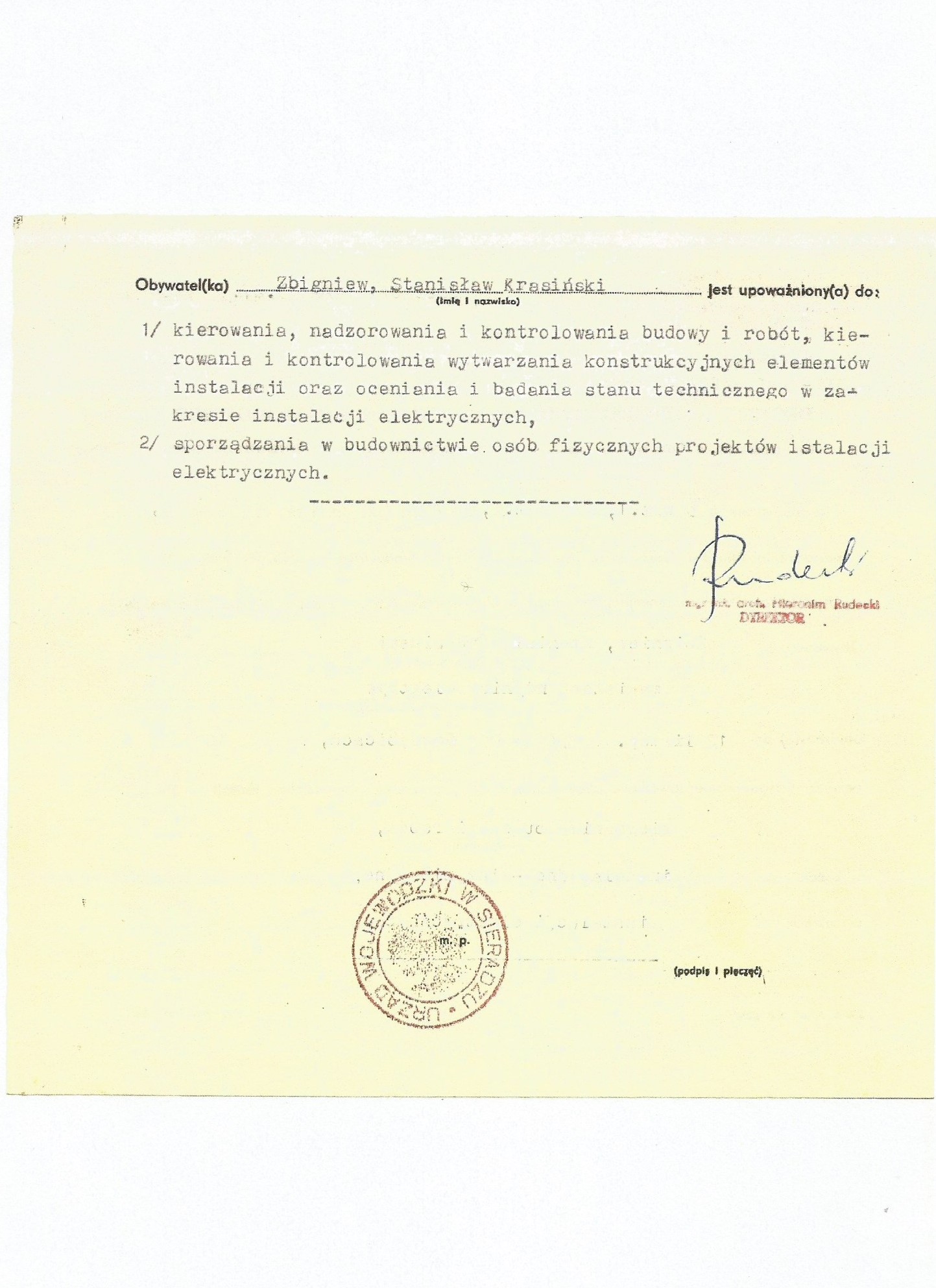 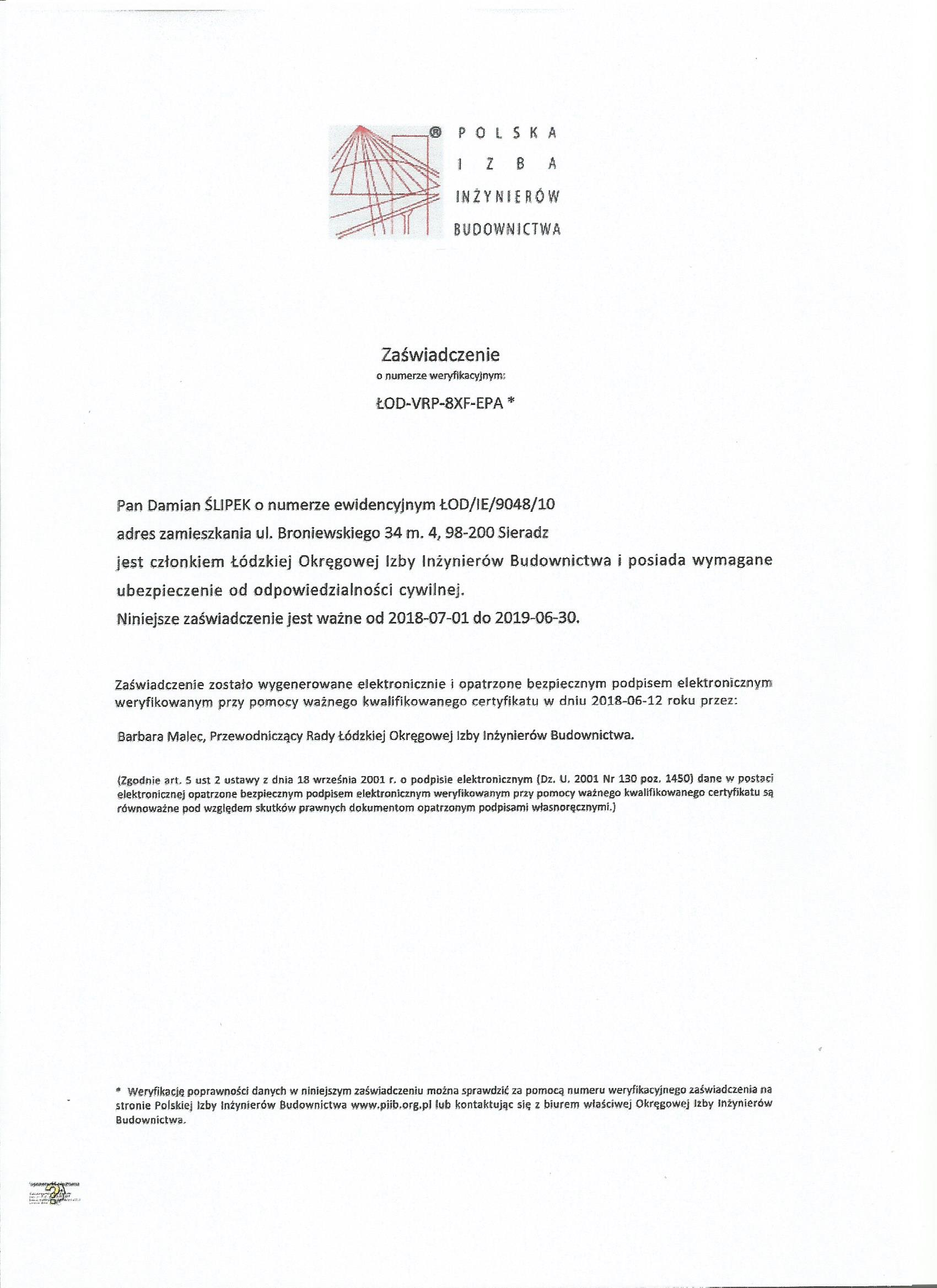 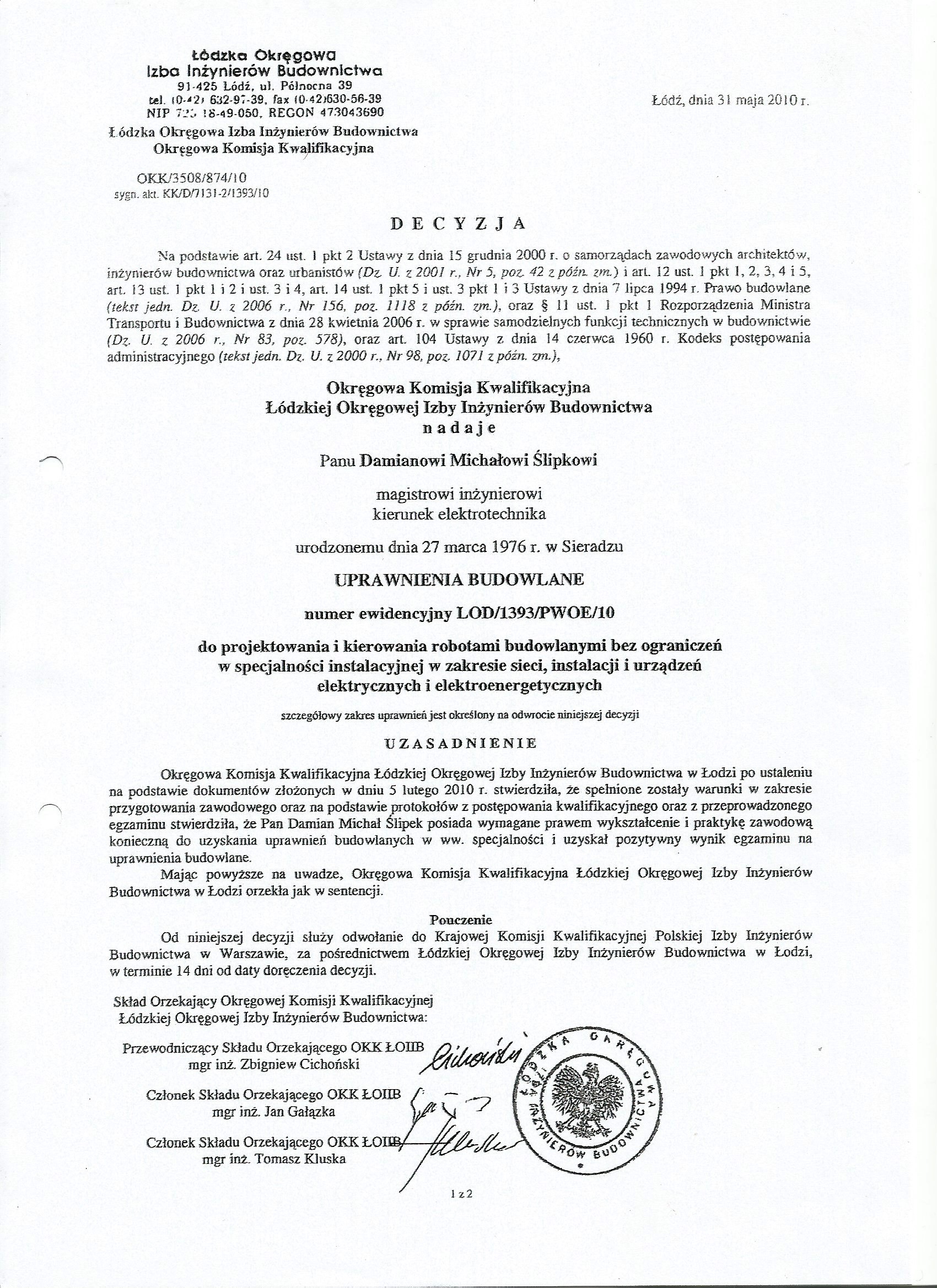 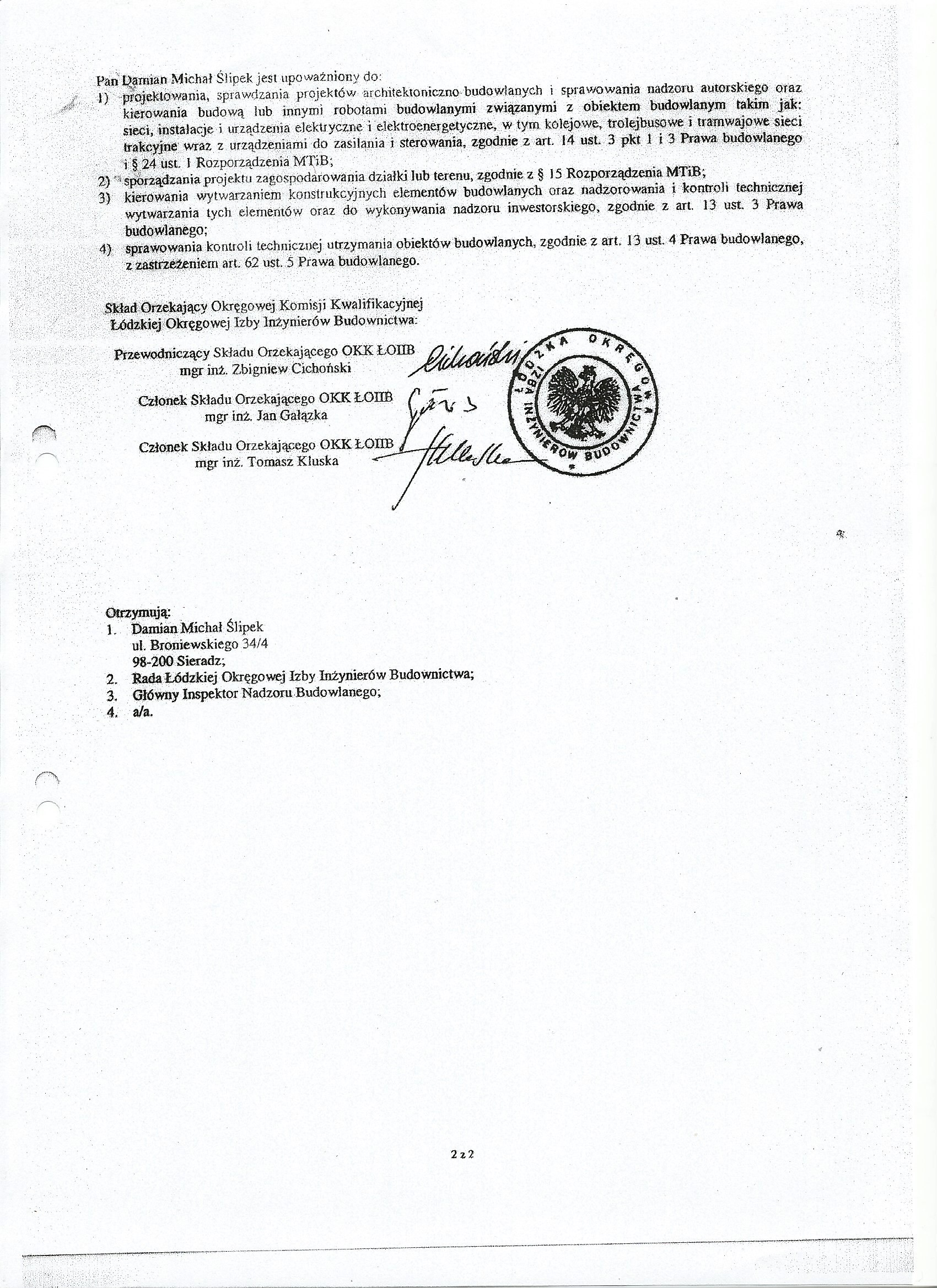 Temat:ROZBUDOWA OŚWIETLENIA ULICZNEGO NA  TERENIE GMINY ZIĘBICEZakres inwestycji:DROGA WOJEWÓDZKA BRUKALICEAdres:BRUKALICE Gmina ZIĘBICEdz.nr  109, 126obręb BrukaliceInwestor:Urząd Miejski w Ziębicachul. Przemysłowa 1057-220 ZiębiceBranża:ELEKTRYCZNA             Kat. XXVI